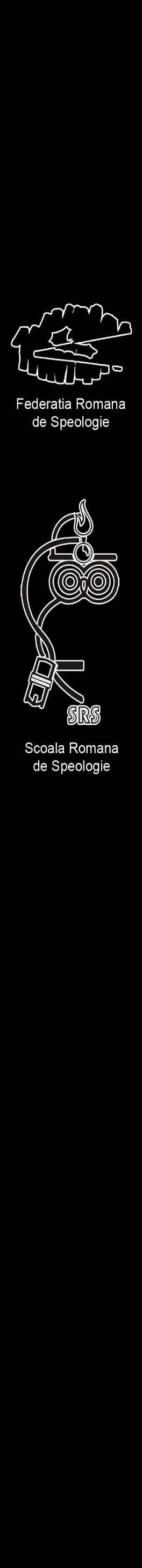 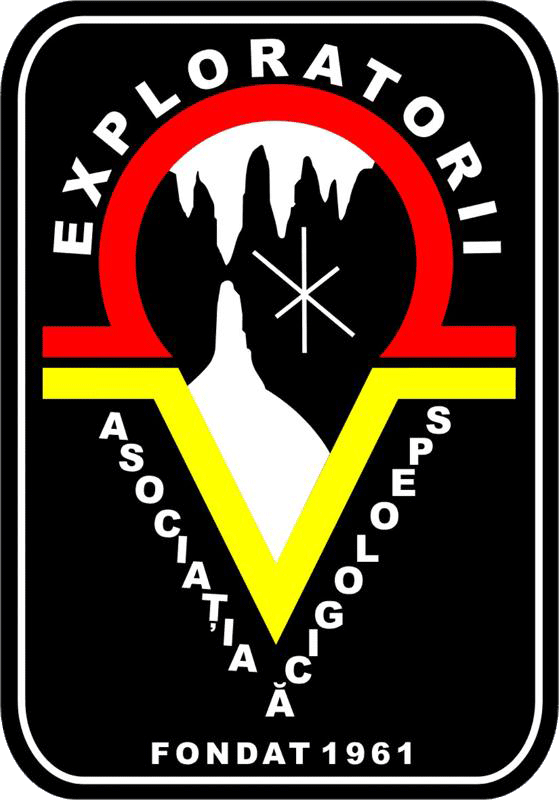 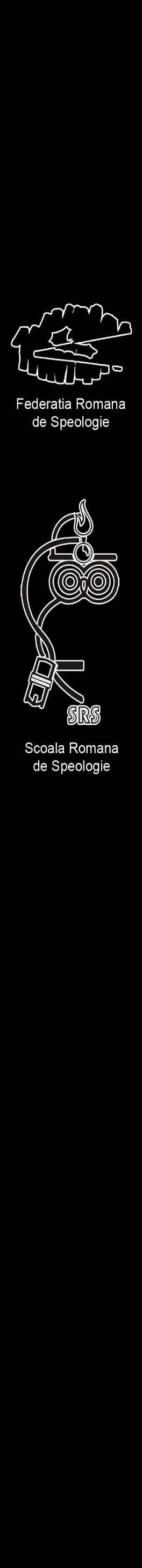 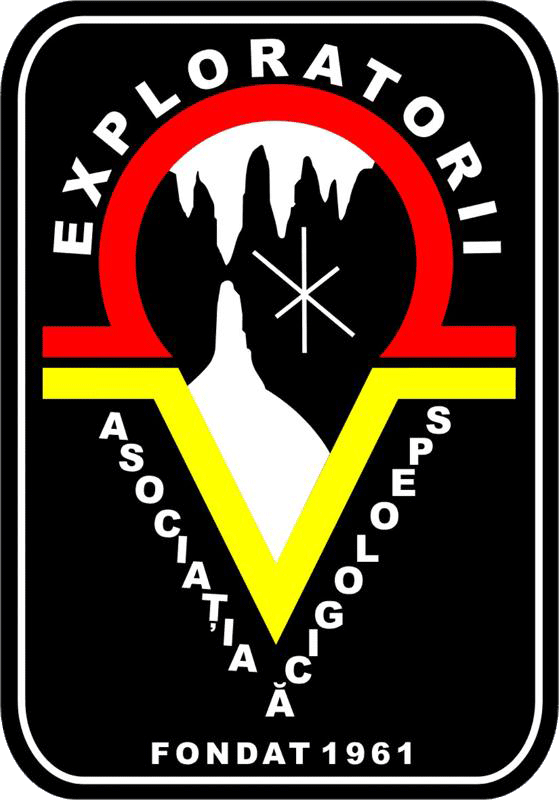 Formular de înscriereParticipareDate personaleMențiuni specialeFormularul se transmite până la data de 04.07.2016 la adresa  secretariat@frspeo.ro sau moga.emil@yahoo.comCursul:Introducere în geologie cu aplicații în speologie – curs de teren 2016 (geospeo)                       http://mepopa.com/geospeoOrganizator:Asociaţia Speologică Exploratorii - Școala Română de SpeologiePerioada:6-10 iulie 2016Locul:Laboratorul de teren Dilcher-Popa, satul Bigăr, comuna Berzasca, Munţii Almăjului.La cursAcompaniatorNumePrenumeTataMamaCNPData nașteriiDomiciliue-mailMobilOrganizațiaLegitimație FRSProfesiaOcupațiaLoc de muncă